25.01.2023  № 216Об отклонении документации по внесению изменений в проект планировки и проект межевания территории микрорайона № 4 жилого района по ул. Б. Хмельницкого города Чебоксары, утвержденные постановлением администрации города Чебоксары от 28.04.2014 № 1456В соответствии со статьей 45 Градостроительного кодекса Российской Федерации, Федеральным законом от 06.10.2003 № 131-ФЗ «Об общих принципах организации местного самоуправления в Российской Федерации», Уставом муниципального образования города Чебоксары – столицы Чувашской Республики, принятым решением Чебоксарского городского Собрания депутатов от 30.11.2005 № 40, решениями Чебоксарского городского Собрания депутатов от 23.12.2014 № 1787 «Об утверждении генерального плана Чебоксарского городского округа, разработанного ОАО «РосНИПИУрбанистики» в 2014 году, и об установлении границ населенных пунктов: п. Северный, п. Сосновка, п. Новые Лапсары, д. Чандрово, г. Чебоксары», от 03.03.2016 № 187 «Об утверждении Правил землепользования и застройки Чебоксарского городского округа, разработанных АО «РосНИПИУрбанистики» в 2015 году», протоколом № 1 от 16.01.2023 и заключением № 1 о результатах публичных слушаний от 17.01.2023, опубликованным в газете «Чебоксарские новости» от 19.01.2023 № 5, администрация города Чебоксары  п о с т а н о в л я е т:1. Отклонить документацию по внесению изменений в проект планировки и проект межевания территории микрорайона № 4 жилого района по ул. Б. Хмельницкого города Чебоксары, утвержденные постановлением администрации города Чебоксары от 28.04.2014 № 1456, и направить на доработку с учетом протокола № 1 от 16.01.2023 и заключения № 1 о результатах публичных слушаний от 17.01.2023.2.	Управлению информации, общественных связей и молодежной политики администрации города Чебоксары опубликовать настоящее постановление в средствах массовой информации в течение семи дней со дня его подписания и разместить на официальном сайте города Чебоксары в сети «Интернет».3.	Настоящее постановление вступает в силу со дня его официального опубликования.4.	Контроль за исполнением настоящего постановления возложить на заместителя главы администрации города Чебоксары по вопросам архитектуры и градостроительства – начальника управления архитектуры и градостроительства Кучерявого И.Л.Глава администрации города Чебоксары                                    Д.В. СпиринЧăваш РеспубликиШупашкар хулаАдминистрацийěЙЫШĂНУ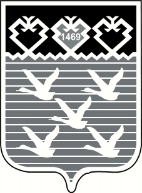 Чувашская РеспубликаАдминистрациягорода ЧебоксарыПОСТАНОВЛЕНИЕ